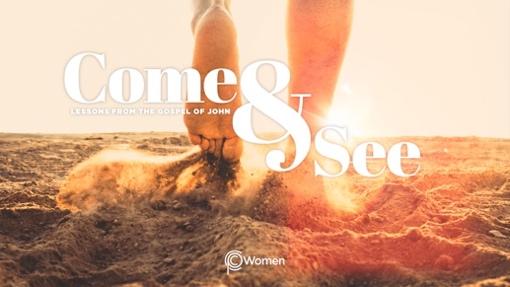 LESSON 13       THE RESURRECTIONJOHN 111.  What have you found helpful from your study of Jesus as the Good Shepherd in John 10 and in what ways has this deepened your dependence on Jesus? 2.  Read John 11 and jot down the various emotions expressed within the passage.  When have you most recently been deeply moved or what event has caused you to weep as Jesus did and why? 3.  a) From V1-19, describe the main characters in these verses, their relationships to one another, and the situation they were facing.  Read Luke 10:38-41 for another glimpse of these people. b) What surprises you about Jesus’ response to the situation and how does He explain His purpose?  4.  When has God’s timing confounded you or when have you been confounded by unanswered prayer, and how was your relationship with God affected?5.  From John 11:20-27, what did Martha believe about Jesus and Lazarus? What did   Jesus proclaim about Himself (I AM …) and about Lazarus?6.  The resurrection of Jesus is foundational to the Christian faith.  How do the following verses expand on the significance of the resurrection and Jesus as the Resurrection in V25-26:Romans 6:9-10Romans 10:91 Corinthians 15:14, 20-221 Corinthians 15:54-577.  Jesus’ failure to prevent Lazarus from dying was questioned in John 11:21, 32 and 37. How did Jesus respond in V38-42 and when have you questioned the actions of God in a similar way? 8.  Describe how Jesus resolved the situation with Lazarus (V38-44) and the range of reactions of various people to Jesus (V45-57).  9.  What attributes of God are displayed in the raising of Lazarus and upon which of these attributes will you rely as you surrender a lifeless situation or a dying relationship? 10. Discuss Jesus’ humanity as seen in these verses and what it means to you personally to have a Savior who experienced the emotional highs and lows that are common to all men and women? (see also Hebrews 2:17-18)11. REFLECTING ON HIS NAME: THE RESURRECTION Reflect on Jesus as the Resurrection and on 1 Peter 1:3: “Praise be to the God and Father of our Lord Jesus Christ! In His great mercy He has given us new birth into a living hope through the resurrection of Jesus Christ from the dead...” Use this space to express your praises to God for extending this living hope to you through His resurrection, or your petitions for where you need the living hope of His resurrection power.NAME                                                                       PRAYER REQUEST